Оценка                                              метапредметных результатов  урока                                                английского языкаИзменения в содержании образованияперенос акцента с предметных знаний, умений и навыков как основной цели обучения на формирование общеучебных умений, на развитие самостоятельности учебных действий        Изменение системы оцениванияОтличительная особенность содержания новой системы оценки – ориентация образовательного процесса на достижение планируемых результатов: личностных метапредметных предметныхОсновные требования к системе оцениванияСистема оценивания должна:- устанавливать, что знают и понимают учащиеся на иностранном языке;- давать общую и дифференцированную информацию о процессе преподавания и процессе учения;- отслеживать индивидуальный прогресс учащихся в достижении требований стандарта и в частности, в достижении планируемых результатов освоения программ;- обеспечивать обратную связь для учителей, учащихся и родителей;- отслеживать эффективность реализуемой учебной программы           Метапредметные результаты– это освоенные учащимися на базе одного, нескольких или всех учебных предметов способы деятельности, универсальные учебные действия (познавательные, регулятивные и коммуникативные), применимые как в рамках образовательного процесса, так и при решении проблем в реальных жизненных ситуациях, обеспечивающие овладение ключевыми компетенциями, составляющими основу умения учиться, а так же межпредметные понятия.       Оценка  метапредметных  результатовпредполагает оценку универсальных учебных действий (регулятивных, коммуникативных, познавательных), то есть таких умственных действий обучающихся, которые направлены на анализ своей познавательной деятельности и управление ею.- Способность обучающихся принимать и сохранять учебную цель и задачи; самостоятельно преобразовывать практическую задачу в познавательную; умение планировать собственную деятельность в соответствии с поставленной задачей и условиями ее реализации и искать средства ее осуществления; умение контролировать и оценивать свои действия; вносить коррективы в их выполнение на основе оценки и учета характера ошибок, проявлять инициативу и самостоятельность в обучении.- Умение осуществлять информационный поиск, сбор и выделение существенной информации из различных информационных источников.- Умение использовать знаково-символические средства для создания моделей изучаемых объектов и процессов, схем решения учебно-познавательных и практических задач.- Способность к осуществлению логических операций сравнения, анализа, обобщения, классификации по родовым признакам, установлению аналогий, отнесению к известным понятиям.- Умение сотрудничать с педагогом и сверстниками при решении учебных проблем, принимать на себя ответственность за результаты своих действий.Цель оценивания метапредметных результатовПроверить уровень сформированности метапредметных умений учащихся для выявления детей с низким и средним уровнем метапредметных умений для дальнейшего совершенствования этих умений.Метапредметные результатыи их оценивание1.Умение планировать учебные действия в соответствии с поставленной задачей и условиями её реализации.Примеры заданий:1.Составь план рассказа о себе, используя ключевые слова.2.Составь план описания животного.3.Составь план знакомства с новым учеником в твоем классе.4.Расставь пункты плана в логической последовательности.Формы и способы оценивания учащихся при составлении плана:Развитие коммуникативных способностей школьников.- Формирование монологической речи- Формирование диалогической речиПримеры заданий на формирование монологической речи:1. Расскажи о себе.2.Расскажи о своей семье.3.Расскажи о твоем доме, квартире.4.Расскажи о любимой игрушке.5.Опиши любимое животное.Примеры заданий на формирования диалогической речи:1.Познакомься с новым учеником в твоем классе, расспроси его о семье.2.Расспроси друга о его любимой игрушке.3.Расспроси друга о его любимом животном.4.Расспроси о его любимом времени года.5.Расспроси о его доме, квартире.Формы и способы оценивания сформированности коммуникативных способностей учащихся:Использование знаково-символических средств представления информации для создания моделей изучаемых объектов и процессов.                                                                                 Пример задания на формирование умения использовать знаково-символические средства представления информации.  Познакомься с новым учеником в классе: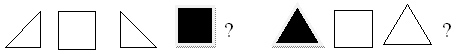        Формы и способы оценивания сформированности умений использовать знаково-символические средства представления информации4.   Развитие      умения         взаимодействовать     с окружающими, выполняя различные роли.Примеры заданий на развитие умения взаимодействовать с окружающими, выполняя разные роли.1.Представься от имени одного из участников спортивного праздника. Скажи, кто ты, как тебя зовут, сколько тебе лет.2. Выбери себе роль героя из сказки или мультфильма. Представься и расскажи, что ты умеешь делать. Изобрази эти действия.3. Расскажи о семье  от имени Лари или Лулу. Используй картинку к упражнению.4. Майя беседует с директором зоопарка. Она хочет узнать, какие животные есть в зоопарке.Альтернативные формы оценивания деятельности ученика- портфолио- рейтинг- шкала достижений- различные формы самооценкиСамооценка – важнейший психологический фактор в формировании учебной деятельности учащихся.Оценочная деятельность учителя - основа для формирования самооценки у обучающихсяОсновные функции самооценки- констатирующая – на основе самоконтроля (что из изученного материала я знаю хорошо, а что недостаточно).- мобилизационно-побудительная (мне многое удалось в работе, но в этом вопросе я разобрался не до конца)- проектировочная (чтобы не испытывать затруднения в дальнейшей работе, я обязательно должен повторить…)Лист самооценки учащихся на уроках английского языкаMy participation in the lesson (мое участие на уроке)My feelings and emotions during the lessons (мои чувства и эмоции во время уроков)My difficulties (мои затруднения)Valuable thoughts for me from the lesson (ценные мысли от урока для меня)Система контроля и оценки становится регулятором отношений школьника и учебной среды. Ученик превращается в равноправного участника образовательного процесса.Степень выполнения заданияУровень умения планироватьПлан охватывает все стороны рассказа, составлен в логической последовательности, состоит из 5 пунктов.ВысокийВ плане не учтены некоторые стороны рассказа, но план составлен в логической последовательности, состоит из 4 пунктов.СреднийПлан охватывает лишь некоторые аспекты рассказа, состоит из 2-3 пунктов, логическую последовательность проследить сложно.НизкийСтепень выполнения коммуникативных заданий.Уровень сформированностидиалогической речи.Задание выполнено полностью: ошибки отсутствуют, коммуникация осуществлена полностью.ВысокийЗадание выполнено частично: небольшие ошибки не препятствуют коммуникации.СреднийЗадание выполнено с многочисленными ошибками, которые затрудняют осуществление коммуникации.НизкийСтепень выполнения заданияУровень сформированности умения использовать знаково-символические средства представления информацииПредложение составлено грамматически правильно. К каждому символу подобрана соответствующая часть речи.ВысокийПри составлении предложений допущена 1-2 ошибки (порядок слов, написание первого слова в предложении с маленькой буквы).СреднийПри составлении предложений допущена 3-4 ошибки (порядок слов, написание первого слова в предложении с маленькой буквы, отсутствие или неверная постановка знака препинания в предложении).Низкий